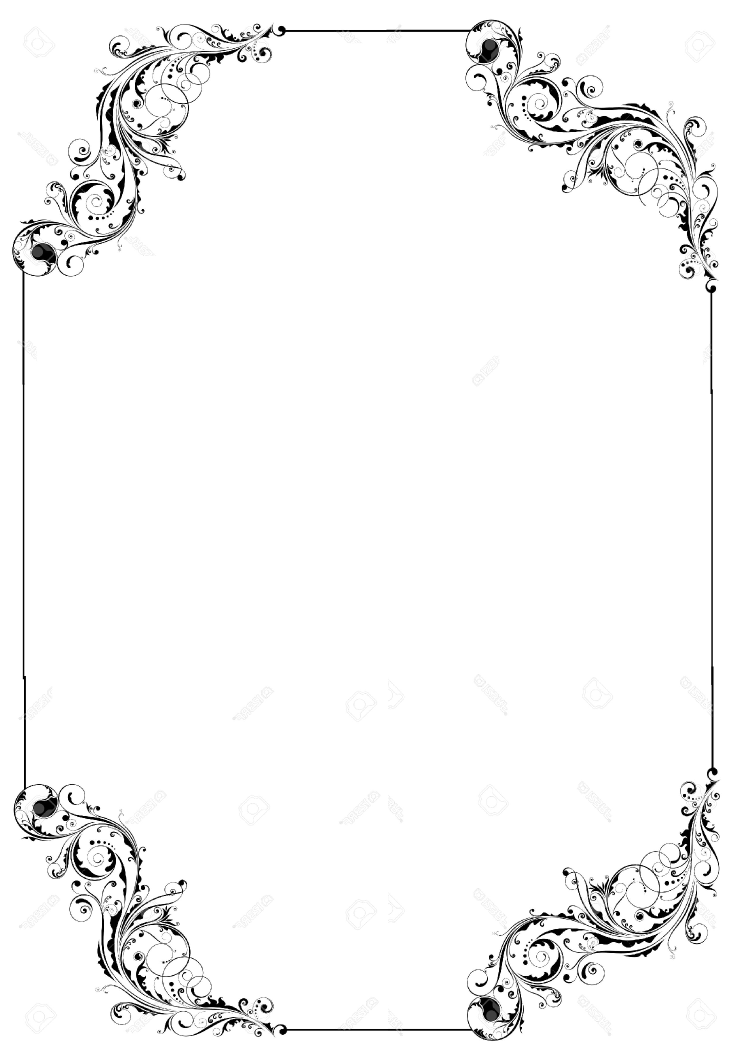  Zámek Stekník_       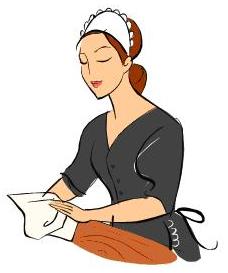 PRACOVNÍ LIST - InteriérVítám Vás a přeji Vám všem krásný den.Budu Vaše dnešní průvodkyně. Pracuji prozdejší zámecké pány a jmenuji se Márinka,k Vašim službám…Zámek byl postaven ve dvou fázích. První z nich probíhala po roce 1681, kdy panství Stekník zakoupil žatecký měšťan Jan Jiří Kulhánek. Ten byl o pár let později NOBILITOVÁN. 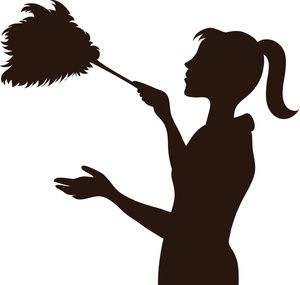 Víte, co to znamená? Získal při té příležitosti přídomekZ KLAUDENSTEINA – VON KLAUDENSTEIN.To by Vám mohlo poradit...…………………………………………………………………………………………………………………………………………………………………………………………Druhou významnou osobností z rodiny Kulhánků byl Jan František. Stekník vlastnil v období druhé poloviny 18. století. V této době bylo převládajícím uměleckým stylem rokoko.I náš zámek dostal v této době rokokovou podobu a tak už se dochoval do současnosti.Jan František Kulhánek nechal vybudovat:zámeckou kaplijižní křídlo zámkuhlavní sál zámeckou zahraduJan František Kulhánek také zakoupil mnoho nábytku a vybavení k výzdobě nově opraveného sídla - například mnoho obrazů.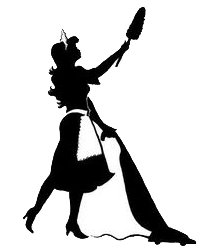 Ale dekorace rokokových rámů se poničila. Připravte,prosím, plán pro restaurátora a doplňte chybějící části.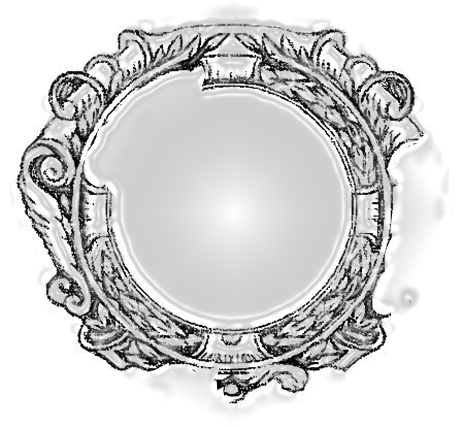 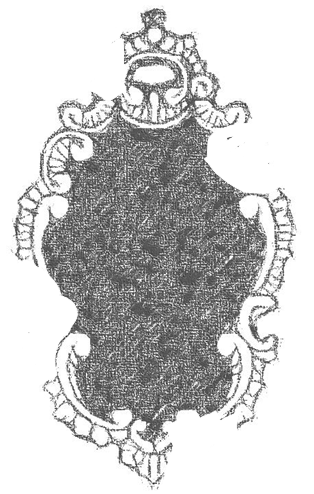 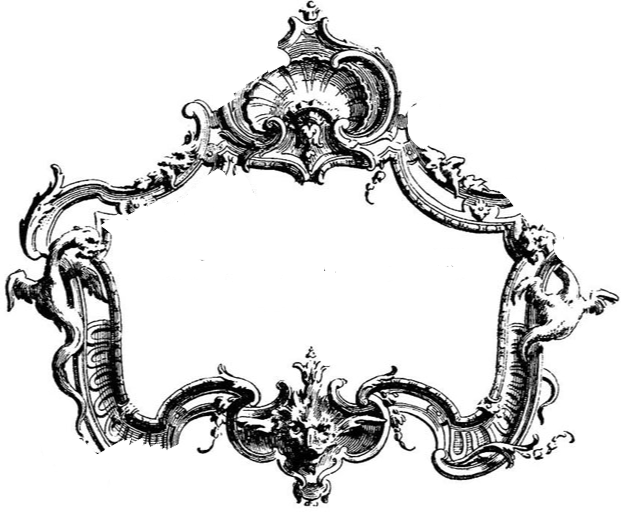 Ornamentu na obrázcích se říká ROKAJ.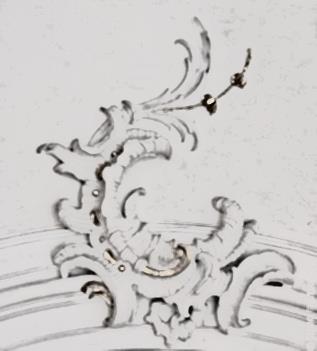 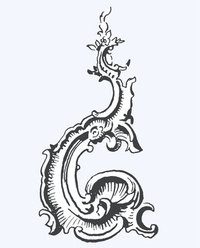 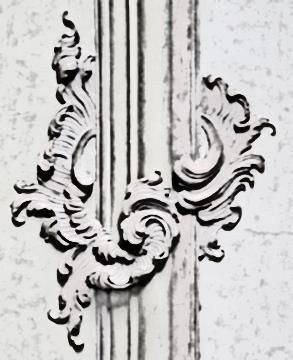 Tato dekorace s nekonečným množstvím variací vznikla v Itálii na počátku 18. století.Nejvíce byl ale rokaj používán ve Francii na dvoře krále Ludvíka XV. 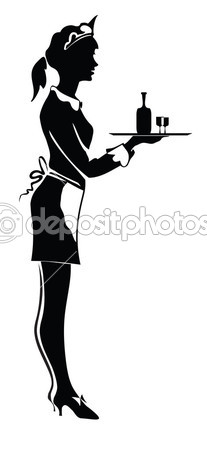 Připomíná Vám svým tvarem něco? Zkuste rokaj popsat. ..………………………………………………………………………………………….……………………………………………Když už toto znáte, určitě přijdete na to, od čeho je odvozeno jméno slohu ROKOKO…………………………………….A protože je Stekník rokokovým zámkem, najdeme motiv rokaje i tady.Dávejte pozor, jistě cestou nějaké uvidíte. Dalšími českými zámky ve stylu rokoka jsou například Nové Hrady na pomezí Čech a Moravy    nebo Dobříš ve středních Čechách. Místnosti zámků často zdobily nástěnné malby a štuky.Také ty se tady dochovaly. Krásné nástěnné malby zkrášlují obytné pokojev 1. patře. Malby zatím nejsou odkryty – pouze v restaurátorskýchsondách lze rozeznat motivy korábů na moři.Nově opravenou štukovou výzdobu stropůmůžete vidět v přilehlé chodbě.  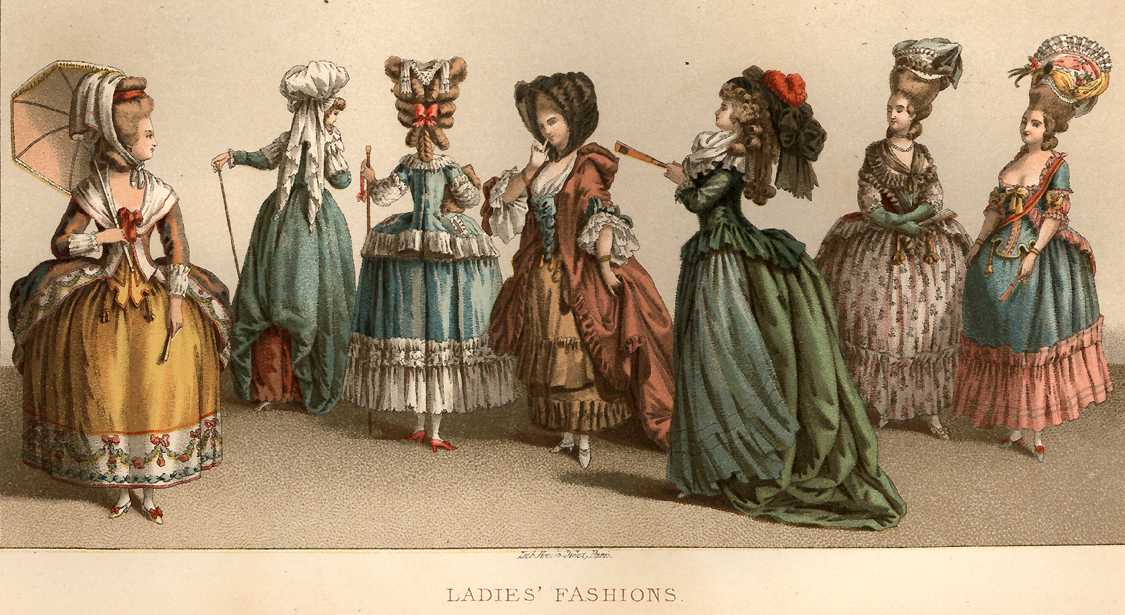 Na obrázcích si prohlédněte módu doby rokoka. Typická je pastelová barevnost, rozmanitost, jemné propracované detaily a až vyumělkovaná krása.  Používaly se hodně krajky, satén a brokát. Velmi důležité byly účesy a doplňky.Víte, co je to KRINOLÍNA? V období rokoka to bylanaprostá nezbytnost. Každá z dam na obrázku ji má na sobě.      ……………………………………………………………………………	…………………………………………………………………………………		………………………………………………………………………………..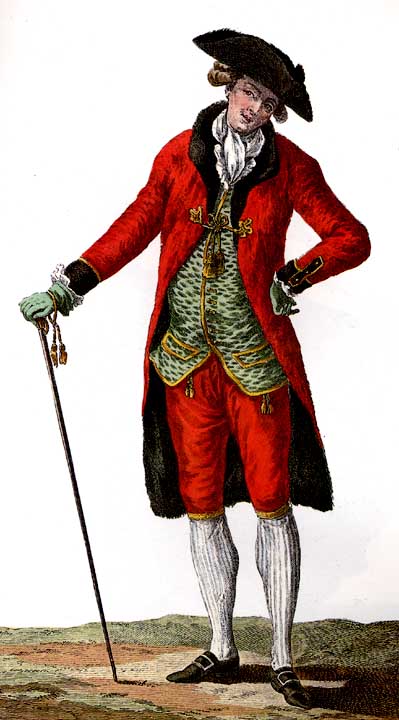 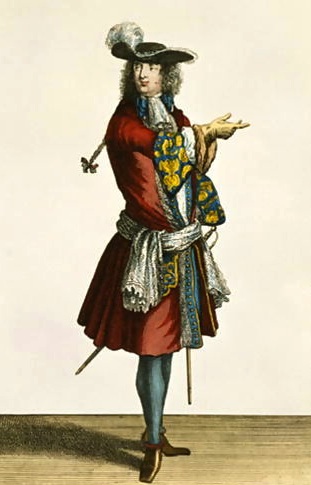 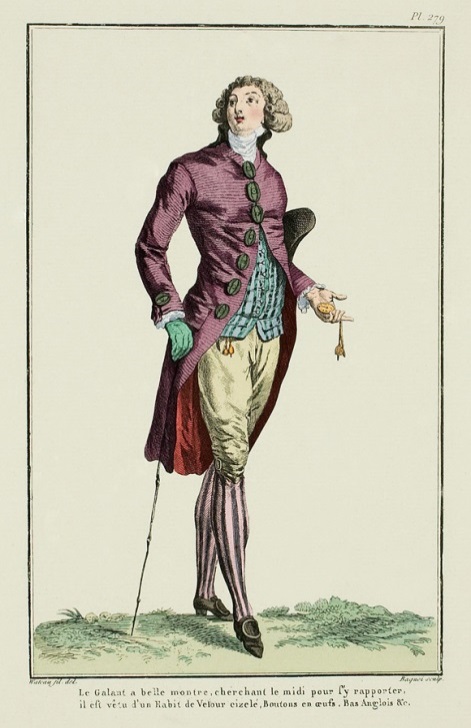 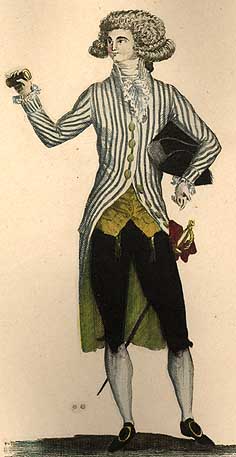 Zámek Stekník vlastnili od konce18. století tři významné rodiny…Spojíte správně význačné členy těchto rodin s obdobímjejich pobytu na zámku?Jejich portréty najděte na tabulích v salonu s koráby.Jan František Kulhánek				1907 - 1940Antonín Josef Korb				1760 - 1796Gerold Deteindre				1796 - 1820Z období Jana Františka Kulhánka pochází také dřevěné podlahy.Parkety tvoří kazety skládané do vzoru, kterému se říká Vídeňský kříž.		Pořádně si parkety prohlédněte. Podaří se Vám z jednotlivých tvarů složit vzor Vídeňského kříže?V první polovině 20. století bydlel na zámku švýcarský diplomat Gerold Deteindre s manželkou a dvěma syny. V jídelně si můžete prohlédnout fotografie vnitřního zařízení zámku v této době.Víte, co se dělo se zámkem a přilehlými pozemky po druhé světové válce?……………………………..................................................................................................……………………………..................................................................................................……………………………..................................................................................................……………………………................................................................................................  Děkuji za návštěvu a příjemnou společnost…Těším se brzy na shledanou		Vaše MárinkaInternetové zdroje: http://historyoffashiondesign.com/18th-century-europe-till-the-french-revolutionhttp://www.magazin.ksoft.cz/ruzne_dejiny_odivani.htmhttps://brandpimp.files.wordpress.com/2010/07/rococo.jpghttp://www.duden.de/rechtschreibung/Rocaillehttp://heraldika.drozd.info/hag/gjm.htmhttp://www.zamekdobris.cz/cs/http://www.nove-hrady.cz/zamek/index.phphttps://cs.wikipedia.org/wiki/Rokaj